Kerja Bakti Membersikan Lingkungan Guna Mencegah Penularan (DBD)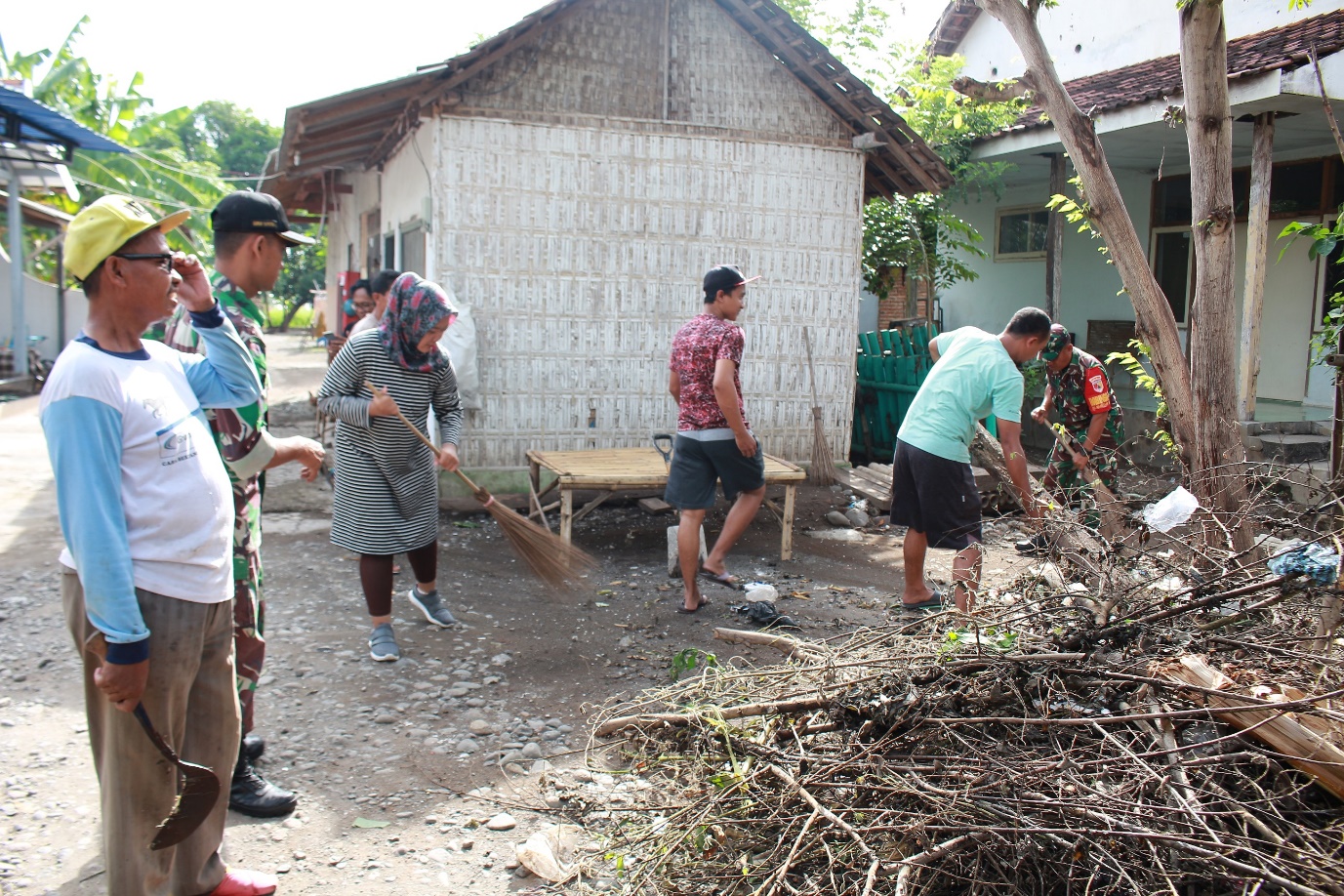 Sumber: https://images.app.goo.gl/a4p7NawXMNNE6hqH7KALIMANTAN TIMUR, 22 April 2024. Sebagai upaya untuk melakukan pencegahan  penyebaran demam berdarah dengue (DBD)  pemerintahan Kecematan Samboja Kecematan Bukit Merdeka, Kutai Karta Negara, untuk  mengajak seluruh warga samboja untuk melakukan WITA.Menurut Kepala Desa Samboja kegiatan ini di laksanakan  setiap pada hari minggu untuk mengurangi  terjadinya penularan (DBD) yang selama ini karena meresahkan warga akibat penularan  itu memungkinkan  masih akan tetap terjadi apabila tidak ada kesadaran warga utuk melakukan  gorong royong,Selain itu juga dampak positif dari kegiatan gotong royong ini juga dapat meminimalisir kebersihan di lingkungan sekitar.Dengan terlaksananya kegiatan gotong royong tersebut dapat mencegah penularan demam berdarah untuk mencegah penularan nyamuk eidis epyti, oleh karena itu lurah kecematan samboja menghimbau warga untuk memberisakan lingkungan masing-masing guna mengurangi tempat perkembangan biakan jentik nyamuk.Kesimpulan yang bisa di ambil dari kegiatan gotong royong ini dapat berperan penting dalam mencegah DBD dengan cara meningkatkan kesadaran masyarakat akan kebersihan lingkungan dan mengurangi kemungkinan berkembangnya wabah demam berdarah ini, oleh karena itu perlunya kerja sama dengan puskesmas agar kedepannya di lingkungan terbebas dari penyebaran demam berdarah.Info kontak:Nama: MahmudiTelp: 085845712487Email: maahmudii12@gmail.com